มาตรการส่งเสริมคุณธรรมและความโปร่งใส  ประจำปีงบประมาณ พ.ศ. 2565องค์การบริหารส่วนตำบลคอนฉิม  อำเภอแวงใหญ่  จังหวัดขอนแก่น******************การวิเคราะห์ผลการประเมิน ITA  ของ องค์การบริหารส่วนตำบลคอนฉิม   อำเภอแวงใหญ่ จังหวัด  ขอนแก่น  ปีงบประมาณ 2564	จากการประเมิน ITA ในปีงบประมาณ พ.ศ.2564 ของ องค์การบริหารส่วนตำบลคอนฉิม พบว่า  มีผลคะแนน ……61.45……………… คะแนน อยู่ในระดับ    D          ดังนี้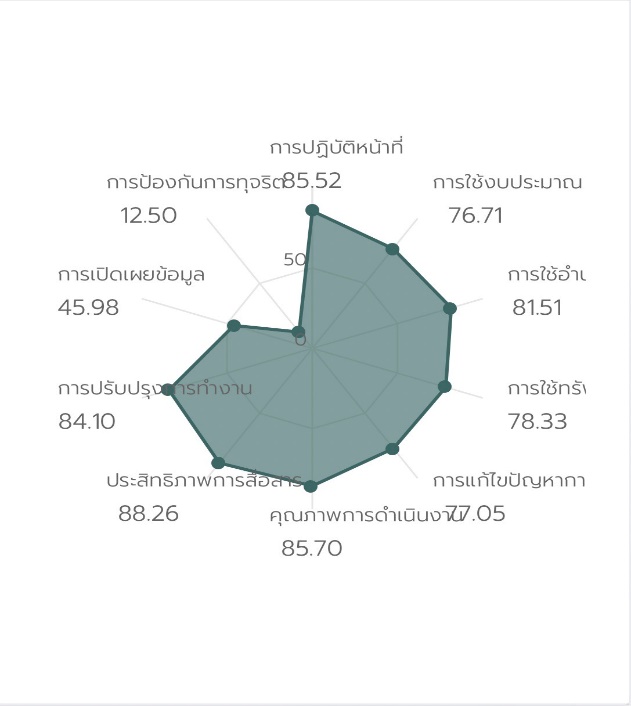 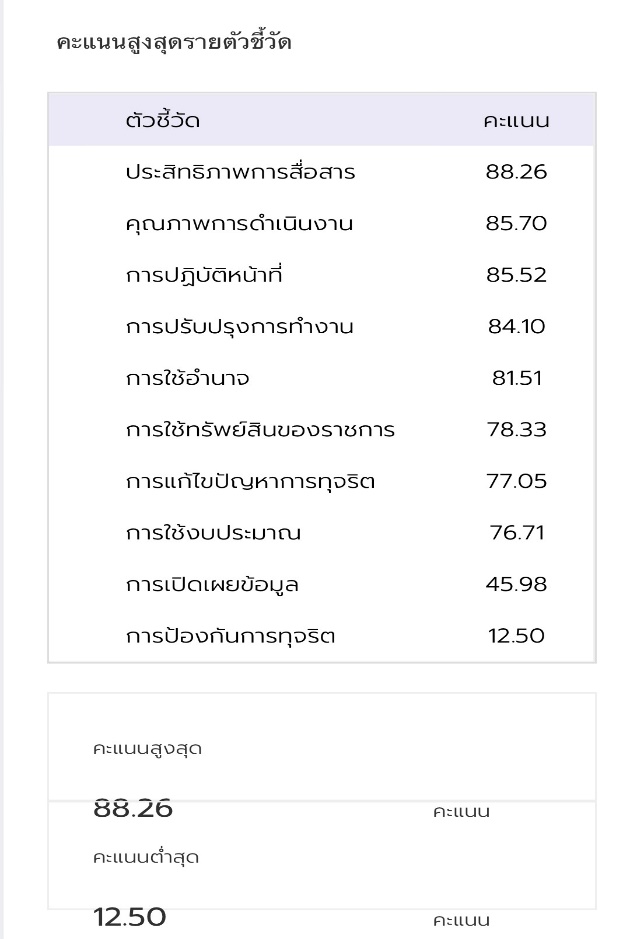 	1.1 ประเด็นจุดแข็ง หรือ จุดเด่น (ตัวชี้วัดที่ได้คะแนนมากกว่า 85) มีดังนี้  		ตัวชี้วัดที่ 1 การปฏิบัติหน้าที่		ตัวชี้วัดที่ 2 การใช้งบประมาณ		ตัวชี้วัดที่ 3  การใช้อำนาจ	1.2 ประเด็นข้อบกพร่องหรือจุดอ่อนที่จะต้องแก้ไขปรับปรุงโดยเร่งด่วน (ตัวชี้วัดที่ได้คะแนนน้อยที่สุด)		ตัวชี้วัดที่ 4  กรใช้ทรัพย์สินของราชการ		ตัวชี้วัดที่ 5  การแก้ไขปัญหาการทุจริต		ตัวชี้วัดที่ 6  คุณภาพการดำเนินงาน		ตัวชี้วัดที่ 7  ประสิทธิภาพการสื่อสาร		ตัวชี้วัดที่ 8  การปรับปรุงการทำงานตัวชี้วัดที่ 9 การเปิดเผยข้อมูล		ตัวชี้วัดที่ 10 การป้องกันการทุจริต -2-โดยวิเคราะห์ผลการประเมินแต่ละตัวชี้วัด  ได้ดังนี้-3-ข้อเสนอแนะในการพัฒนาคุณธรรมและความโปร่งใสในปีงบประมาณ พ.ศ.2565ผู้บริหารและเจ้าหน้าที่ได้ร่วมกันพิจารณาเพื่อกำหนดมาตรการในการส่งเสริมคุณธรรมและความโปร่งใสขององค์การบริหารส่วนตำบลคอนฉิม ดังนี้-4--5-ตัวชี้วัดของการประเมิน ITAประเด็นที่ต้องแก้ไข/ปรับปรุงแบบวัดการรับรู้ของผู้มีส่วนได้ส่วนเสียภายใน (IIT)แบบวัดการรับรู้ของผู้มีส่วนได้ส่วนเสียภายใน (IIT)1. การปฏิบัติหน้าที่               85.52 คะแนนจากคะแนน IIT พบว่า มีประเด็นที่ต้องปรับปรุงในเรื่อง  ดังนี้1.การใช้งบประมาณ พบว่า บุคลากรไม่รู้เกี่ยวกับแผนการใช้จ่ายงบประมาณประจำปี2.การใช้อำนาจ พบว่า การมอบหมายงาน หรือการปฏิบัติงานของบุคลากร ไม่ตรงกับสายงานหรือความถนัด3.การใช้ทรัพย์สินของราชการ พบว่า ความสะดวกของขั้นตอนการขออนุญาตเพื่อยืมทรัพย์สินของราชการยังไม่เพียงพอ4.การแก้ไขปัญหาการทุจริต พบว่า การแก้ไขปัญหาการทุจริตในหน่วยงานยังไม่เพียงพอ2. การใช้งบประมาณ                  76.71 คะแนนจากคะแนน IIT พบว่า มีประเด็นที่ต้องปรับปรุงในเรื่อง  ดังนี้1.การใช้งบประมาณ พบว่า บุคลากรไม่รู้เกี่ยวกับแผนการใช้จ่ายงบประมาณประจำปี2.การใช้อำนาจ พบว่า การมอบหมายงาน หรือการปฏิบัติงานของบุคลากร ไม่ตรงกับสายงานหรือความถนัด3.การใช้ทรัพย์สินของราชการ พบว่า ความสะดวกของขั้นตอนการขออนุญาตเพื่อยืมทรัพย์สินของราชการยังไม่เพียงพอ4.การแก้ไขปัญหาการทุจริต พบว่า การแก้ไขปัญหาการทุจริตในหน่วยงานยังไม่เพียงพอ3. การใช้อำนาจ                        81.51 คะแนนจากคะแนน IIT พบว่า มีประเด็นที่ต้องปรับปรุงในเรื่อง  ดังนี้1.การใช้งบประมาณ พบว่า บุคลากรไม่รู้เกี่ยวกับแผนการใช้จ่ายงบประมาณประจำปี2.การใช้อำนาจ พบว่า การมอบหมายงาน หรือการปฏิบัติงานของบุคลากร ไม่ตรงกับสายงานหรือความถนัด3.การใช้ทรัพย์สินของราชการ พบว่า ความสะดวกของขั้นตอนการขออนุญาตเพื่อยืมทรัพย์สินของราชการยังไม่เพียงพอ4.การแก้ไขปัญหาการทุจริต พบว่า การแก้ไขปัญหาการทุจริตในหน่วยงานยังไม่เพียงพอ5. การใช้ทรัพย์สินของราชการ      78.33 คะแนนจากคะแนน IIT พบว่า มีประเด็นที่ต้องปรับปรุงในเรื่อง  ดังนี้1.การใช้งบประมาณ พบว่า บุคลากรไม่รู้เกี่ยวกับแผนการใช้จ่ายงบประมาณประจำปี2.การใช้อำนาจ พบว่า การมอบหมายงาน หรือการปฏิบัติงานของบุคลากร ไม่ตรงกับสายงานหรือความถนัด3.การใช้ทรัพย์สินของราชการ พบว่า ความสะดวกของขั้นตอนการขออนุญาตเพื่อยืมทรัพย์สินของราชการยังไม่เพียงพอ4.การแก้ไขปัญหาการทุจริต พบว่า การแก้ไขปัญหาการทุจริตในหน่วยงานยังไม่เพียงพอ5. การแก้ไขปัญหาการทุจริต         77.05 คะแนนจากคะแนน IIT พบว่า มีประเด็นที่ต้องปรับปรุงในเรื่อง  ดังนี้1.การใช้งบประมาณ พบว่า บุคลากรไม่รู้เกี่ยวกับแผนการใช้จ่ายงบประมาณประจำปี2.การใช้อำนาจ พบว่า การมอบหมายงาน หรือการปฏิบัติงานของบุคลากร ไม่ตรงกับสายงานหรือความถนัด3.การใช้ทรัพย์สินของราชการ พบว่า ความสะดวกของขั้นตอนการขออนุญาตเพื่อยืมทรัพย์สินของราชการยังไม่เพียงพอ4.การแก้ไขปัญหาการทุจริต พบว่า การแก้ไขปัญหาการทุจริตในหน่วยงานยังไม่เพียงพอตัวชี้วัดของการประเมิน ITAประเด็นที่ต้องแก้ไข/ปรับปรุงแบบวัดการรับรู้ของผู้มีส่วนได้ส่วนเสียภายนอก (EIT)แบบวัดการรับรู้ของผู้มีส่วนได้ส่วนเสียภายนอก (EIT)1. คุณภาพการดำเนินงาน             85.70 คะแนนจากคะแนน EIT พบว่า มีประเด็นที่ต้องปรับปรุงในเรื่อง  ดังนี้1.การปรับปรุงการทำงาน พบว่า การเปิดโอกาสให้ผู้รับบริการ ผู้มาติดต่อ หรือผู้มีส่วนได้ส่วนเสีย เข้าไปมีส่วนร่วมในการปรับปรุงพัฒนาการดำเนินงาน/การให้บริการของหน่วยงานยังไม่เพียงพอ2. ประสิทธิภาพการสื่อสาร           88.26 คะแนนจากคะแนน EIT พบว่า มีประเด็นที่ต้องปรับปรุงในเรื่อง  ดังนี้1.การปรับปรุงการทำงาน พบว่า การเปิดโอกาสให้ผู้รับบริการ ผู้มาติดต่อ หรือผู้มีส่วนได้ส่วนเสีย เข้าไปมีส่วนร่วมในการปรับปรุงพัฒนาการดำเนินงาน/การให้บริการของหน่วยงานยังไม่เพียงพอ3. การปรับปรุงการทำงาน            84.10 คะแนนจากคะแนน EIT พบว่า มีประเด็นที่ต้องปรับปรุงในเรื่อง  ดังนี้1.การปรับปรุงการทำงาน พบว่า การเปิดโอกาสให้ผู้รับบริการ ผู้มาติดต่อ หรือผู้มีส่วนได้ส่วนเสีย เข้าไปมีส่วนร่วมในการปรับปรุงพัฒนาการดำเนินงาน/การให้บริการของหน่วยงานยังไม่เพียงพอตัวชี้วัดของการประเมิน ITAประเด็นที่ต้องแก้ไข/ปรับปรุงแบบวัดการเปิดเผยข้อมูลสาธารณะ (OIT)แบบวัดการเปิดเผยข้อมูลสาธารณะ (OIT)1. การเปิดเผยข้อมูล                        45.98 คะแนนจากคะแนน OIT พบว่า มีประเด็นที่ต้องปรับปรุง 1.อบต.คอนฉิม มีการเปิดเผยข้อมูลสาธารณะและการให้บริการผ่านระบบ e-service ได้น้อยมากเนื่องจากเจ้าหน้าที่ยังไม่มีความรู้ความเข้าใจในระบบ2.อบต.คอนฉิม ไม่มีมาตรการแนวทางการป้องกันการทุจริตคอร์รัปชั่น จึงต้องมีการปรับปรุงแก้ไข หาแนวทางในการป้องกัน2. การป้องกันการทุจริต             12.50 คะแนนจากคะแนน OIT พบว่า มีประเด็นที่ต้องปรับปรุง 1.อบต.คอนฉิม มีการเปิดเผยข้อมูลสาธารณะและการให้บริการผ่านระบบ e-service ได้น้อยมากเนื่องจากเจ้าหน้าที่ยังไม่มีความรู้ความเข้าใจในระบบ2.อบต.คอนฉิม ไม่มีมาตรการแนวทางการป้องกันการทุจริตคอร์รัปชั่น จึงต้องมีการปรับปรุงแก้ไข หาแนวทางในการป้องกันมาตรการ/แนวทางวิธีการดำเนินการผู้รับผิดชอบระยะเวลาดำเนินการการติดตามผล1.แนวทางการใช้งบประมาณ ๑.สร้างการรับรู้แผนการใช้จ่ายงบประมาณประจำปีให้บุคลากรภายในหน่วยงาน๒.เปิดโอกาสให้บุคลากรภายในมีส่วนร่วมในการตรวจสอบการใช้จ่ายงบประมาณทุกส่วนราชการต.ค.-ก.ย.๖5รายงานผลการดำเนินงานทุกไตรมาส2.การมอบหมายงาน การปฏิบัติงาน รวมถึงการประเมินผลการปฏิบัติงานตามระดับคุณภาพของงานโดยไม่เลือกปฏิบัติ๑.สร้างความเข้าใจร่วมกันเกี่ยวกับเกณฑ์การประเมินและการทำงาน๒.มีการมอบหมายงาน หรือการปฏิบัติงาน การคัดเลือกบุคลากรต้องตรงกับสายงานหรือตามความถนัดหัวหน้าส่วนราชการทุกส่วนงานต.ค.-ก.ย.๖5รายงานผลการดำเนินงานรอบเม.ย.และต.ค.ของทุกปีมาตรการ/แนวทางวิธีการดำเนินการผู้รับผิดชอบระยะเวลาดำเนินการการติดตามผล๓.ประเมินผลการปฏิบัติงานตามระดับคุณภาพของงานโดยไม่เลือกปฏิบัติ3.แนวทางปฏิบัติเกี่ยวกับการใช้ทรัพย์สินของราชการ ๑.จัดทำคู่มือหรือแนวทางการปฏิบัติเกี่ยวกับการใช้ทรัพย์สินของราชการที่ถูกต้องและบุคลากรภายในและภายนอกทราบสำนักปลัด/กองคลังมี.ค.-เม.ย.๖5รายงานผลการดำเนินงานในการประชุม พนง.เดือน เม.ย.๖5๔.กิจกรรมรณรงค์ต่อต้านการทุจริตคอร์รัปชั่น ๑.จัดกิจกรรมรณรงค์ต่อต้านการทุจริตคอร์รัปชั่น ภายใต้แนวคิด "Zero Tolerance คนไทยไม่ทนต่อการทุจริต"หน่วยตรวจสอบภายในมี.ค.๖5รายงานผลหลังกิจกรรมแล้วเสร็จ๕.แนวทางการดำเนินงานตามภารกิจ 1.กำหนดแนวทาง/ขั้นตอน/ระยะเวลาการปฏิบัติงานให้ชัดเจนทุกภารกิจงาน  ๒.สร้างจิตสำนึกแก่พนักงานเพื่อการให้บริการอย่างเท่าเทียมและไม่เลือกปฏิบัติ๓.มีช่องทางการแสดงความพึงพอใจในการให้บริการทุกส่วนราชการมี.ค.-ก.ย.๖5รายงานผลการดำเนินงานรอบ ๖ เดือน และรอบ ๑๒ เดือน๖.ประสิทธิภาพการสื่อสาร ๑.มีช่องทางการชี้แจงและตอบคำถามผู้มารับบริการ เมื่อมีข้อสงสัยเกี่ยวกับการดำเนินงาน๒.มีคู่มือประชาชนเผยแพร่ให้ผู้รับบริการทราบผ่านระบบออนไลน์หรือเว็ปไซต์หน่วยงาน เข้าถึงได้ง่ายทุกส่วนราชการมี.ค.-ก.ย.๖5รายงานผลการดำเนินงานรอบ ๖ เดือนและรอบ ๑๒ เดือนมาตรการ/แนวทางวิธีการดำเนินการผู้รับผิดชอบระยะเวลาดำเนินการการติดตามผล๗.แนวทางปฏิบัติเกี่ยวกับการให้ผู้รับบริการหรือผู้มีส่วนได้เสียเข้ามามีส่วนร่วมในการปรับปรุงการดำเนินงาน 1.เปิดโอกาสให้ผู้รับบริการหรือผู้มีส่วนได้เสียเข้ามามีส่วนร่วมในการปรับปรุงการดำเนินงานของหน่วยงานทุกส่วนราชการมี.ค.-ก.ย.๖5รายงานผลการดำเนินงานรอบ ๖ เดือนและรอบ ๑๒ เดือน